                                                                                                                   ПРОЕКТ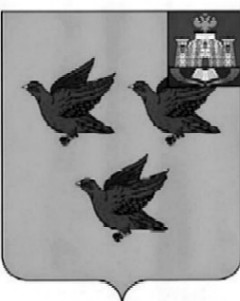 РОССИЙСКАЯ ФЕДЕРАЦИЯОРЛОВСКАЯ ОБЛАСТЬАДМИНИСТРАЦИЯ ГОРОДА ЛИВНЫПОСТАНОВЛЕНИЕ____________________                                                                           № ______            г. ЛивныО выявлении правообладателя ранееучтенного объекта недвижимостиВ  соответствии  со статьей 69.1 Федерального закона от 13 июля 2015 года №218-ФЗ «О государственной регистрации недвижимости» администрация города Ливны постановляет:1. В отношении жилого дома  с кадастровым номером 57:26:0010208:242, расположенного по адресу: Орловская область, г.Ливны, ул. Ямская, д.31, в качестве его правообладателя, владеющего данным объектом недвижимости на праве собственности, выявлена Зуева Галина Ивановна,  13 мая 1973 г.р., место рождения: город Ливны Орловская обл., паспорт гражданина Российской Федерации серия …………………………, СНИЛС ………………………, зарегистрированный по адресу: Российская Федерация, Орловская область, г.Ливны, ул. Ямская, д.31(1/2 доля).2. Право собственности  Зуевой Галины Ивановны на указанный в пункте 1 настоящего постановления объект недвижимости подтверждается договором дарения от 10 ноября 1988 года. 3. Указанный в пункте 1 настоящего постановления объект недвижимости не прекратил существование, что подтверждается актом осмотра от 25 января 2023 года №964(прилагается).4. Отделу архитектуры и градостроительства администрации города Ливны внести необходимые изменения в сведения ЕГРН.5. Контроль за исполнением настоящего постановления возложить на  начальника отдела архитектуры и градостроительства администрации города.Глава города                                                                                    С.А. ТрубицинХохлова Е.В.  т.7-15-93 